	THÀNH ĐOÀN TP.HỒ CHÍ MINH	ĐOÀN TNCS HỒ CHÍ MINH	BCH TRƯỜNG CĐ KỸ THUẬT CAO THẮNG	Số: 25-TB/CĐKTCT-ĐTN	***TP. Hồ Chí Minh, ngày 24 tháng 03 năm 2022THÔNG BÁOV/v Tổ chức chương trình về nguồn năm 2022------------------------------Căn cứ kế hoạch số 21-KH/CĐKTCT-ĐTN ngày 04/03/2022 của Ban Thường vụ Đoàn trường về việc tổ chức các hoạt động trong Tháng Thanh niên, năm 2022. Ban thường vụ đoàn trường thông báo về việc tổ chức Chương trình Về nguồn, năm 2022, cụ thể như sau:1. Thời gian: Xuất phát lúc 06 giờ 00, ngày 27 tháng 03 năm 2022 (Chủ nhật).2. Địa điểm: Khu căn cứ Cách mạng Thành Đoàn, Núi Dinh (tỉnh Bà Rịa – Vũng Tàu).3. Thành phần: BCH Đoàn trường, BCH Hội sinh viên trường, CTV văn phòng Đoàn – Hội, khách mời.4. Trang phục: Áo Thanh Niên Việt Nam.5. Nội dung chương trình:- Dâng hương, dâng hoa tại khu căn cứ Cách mạng Thành Đoàn;- Tuyên dương cán bộ Đoàn tiêu biểu, năm 2022.6. Phương thức đăng ký: Các đồng chi tham gia đăng ký theo đường dẫn hoặc quét mã QR: https://forms.gle/wm4zZCPg4ENSJe4U8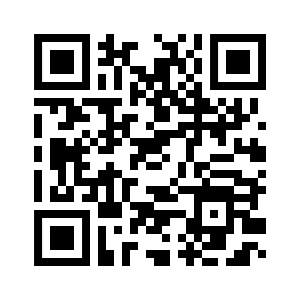 7. Kinh phí:- Ban tổ chức chuẩn bị phương tiện di chuyển;- Chi phí sinh hoạt tự túc.Trên đây là thông báo về việc tổ chức Chương trình Về nguồn, năm 2022. Đề nghị các đồng chí, đơn vị thuộc các thành phần nêu trên thực hiện nghiêm túc nội dung thông báo./.	TM. BTV ĐOÀN TRƯỜNG	BÍ THƯ	(Đã ký)	Tống Thành Hậu